LA TOLERANCIA (10 de marzo)Vemos atentos el siguiente video: “Las aves” https://www.youtube.com/watch?v=EtDV9fx8_Dg&feature=emb_logoConversamos: ¿Qué sucede en el video?¿Cómo se comportan los primeros pájaros cuando llegan otras aves iguales a ellos?¿Qué sucede cuando llega el nuevo pájaro diferente al resto? ¿Cómo lo reciben? ¿Piensan que los pajaritos actuaron de buena manera con la nueva ave? ¿Qué otro comportamiento deberían haber tenido éstos antes la llegada del nuevo pajarito?Imagina como hubiese terminado la historia si los pajaritos hubiesen dado la bienvenida al nuevo pájaro. Escribe un final distinto.Completa la siguiente COPIA.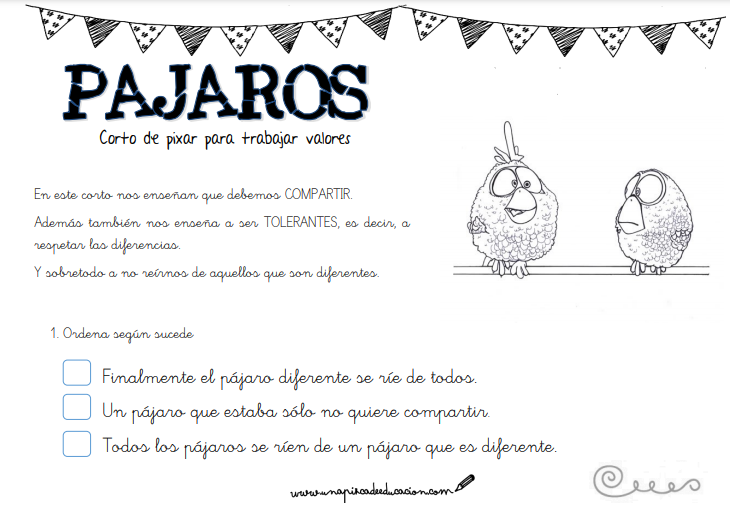 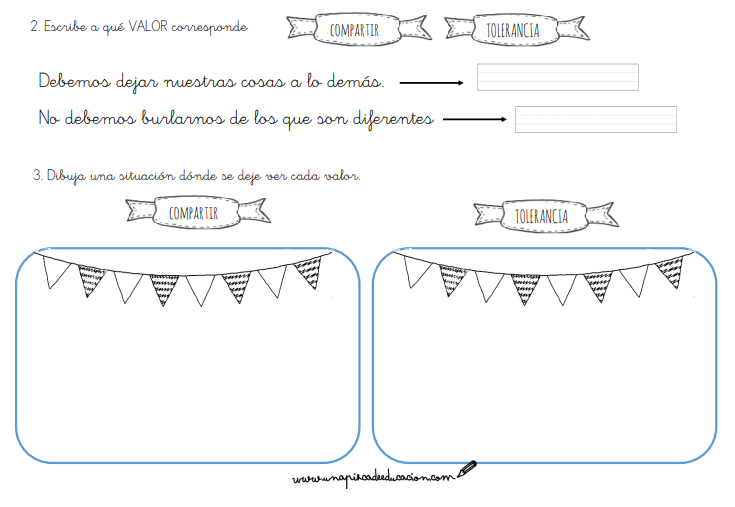 PARA SER AMIGOS DEBEMOS PONER EN ACCIÓN MUCHOS VALORES: (AMISTAD, AMOR, SOLIDARIDAD, EMPATÍA Y GRATITUD Y MUCHOS